 Дата: 16.01.2021г.Группа: 20-ЭК-1дНаименование дисциплины/МДК: МатематикаТема: Интеграл.Давайте повторим первообразные некоторых элементарных функций.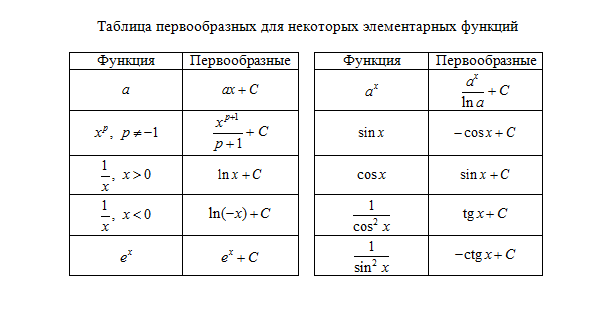 А теперь вспомним правила нахождения первообразных и формулу Ньютона-Лейбница.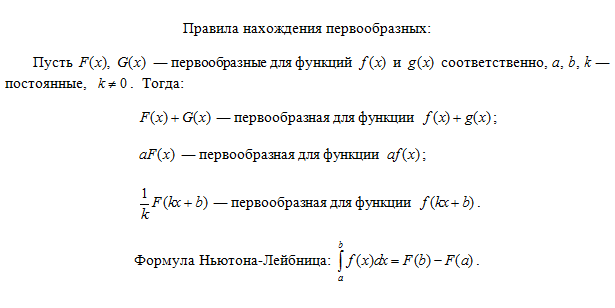 Вычисление интегралов.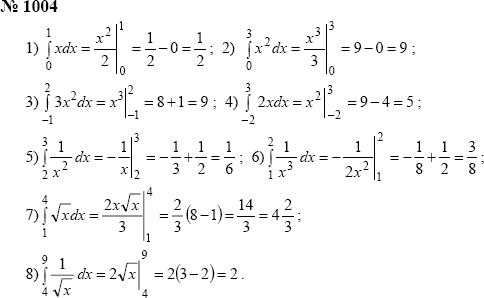 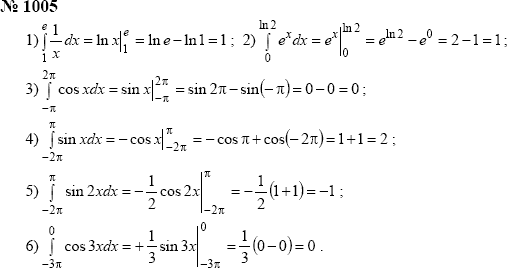 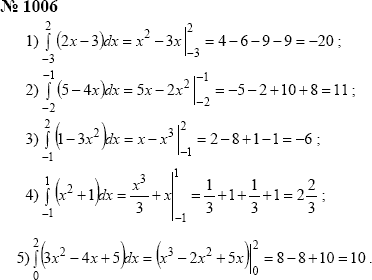 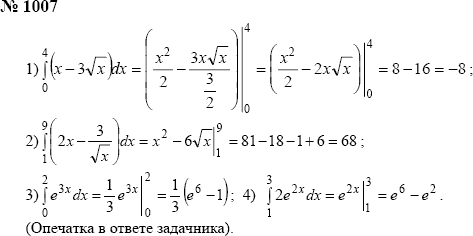 Контрольные вопросы (тест или задания для самостоятельной работы):Тест1. Если для любого х из множества Х выполняется равенство F'(x)=f(x), то функцию F(x) называют … для функции f(x) на данном множестве:А) производнойВ) первообразнойС) обратнойД) непрерывной2. С помощью формулы Ньютона-Лейбница находят…А) определенный интегралВ) производнуюС) обратную функциюД) неопределенный интеграл3. Найдите множество первообразных для функции f(x)=2А) 0В) 2х+сС) 2хД) 24. Разность F(b)-F(a) называют … от функции f(x) на отрезке [a; b]А) производнойВ) интеграломС) первообразнойД) обратной функцией5. Совокупность всех первообразных функций F(x)+с для данной функции f(x) называется … функции f(x)А) область определенияВ) производнаяС) область значенийД) неопределенный интеграл.Решить задания по учебнику Ш.А. Алимова  №1004-1007 (четные)Преподаватель                                               М.У. Чупанова